IDENTITAS RESPONDEN(Identitas responden diperbolehkan untuk tidak diisi lengkap)Berilah tanda checklist (√) pada kotak pilihan jawaban. Berilah jawaban sesuai dengan keadaan yang sebenarnya. Keterangan :TB	= Tidak baikKB	= Kurang baikB	= BaikSB	= Sangat BaikBerkaitan dengan kontrak kuliah yang disampaikan oleh dosen pada awal perkuliahan, bagaimana peilaian saudara mengenai hal-hal berikut ini :Berkaitan dengan materi perkuliahan yang diberikan oleh dosen selama proses pekuliahan, bagaiaman penilaian saudara mengenai hal-hal berikut ini :Berkaitan dengan interaksi belajar mengajar selama perkuliahan, bagaimana penilaian saudara mengenai hal-hal berikut ini :Berkaitan dengan kompetensi dosen dalam menguasai materi pekuliahan, bagaimana penilaian saudara mengenai hal-hal berikut ini :Berkaitan dengan evaluasi belajar yang dilaksanakan oleh dosen, bagaimana penilaian saudara mengenai hal-hal berikut ini :Berkaitan dengan sikap dosen selama perkuliahan, bagaimana penilaian saudara mengenai hal-hal berikut ini :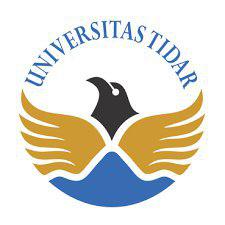 Alamat  :  Jalan Kapten Suparman 39 Magelang 56116Telp. (0293) 364113 Faximail. (0293) 362438Laman :  www.untidar.ac.id Surel  :  ekonomi@untidar.ac.idNama lengkap  :NPM:Program Studi:Jenis Kelamin:Alamat Asal:Alamat tempat tinggal:Nomor Telp/Hp:Tahun masuk kuliah:E mail :No.PernyataanJawabanJawabanJawabanJawabanNo.PernyataanTBKBBSBKetersediaan buku ajar atau handoutPenyampaian buku referensi atau rujukanPenjeasan pokok-pokok perkuliahanPenjelasan metode pembelajaranKejelasan tujuan pembelajaranPenjelasan sistem penilaianNo.PernyataanJawabanJawabanJawabanJawabanNo.PernyataanTBKBBSBRelevansi materi perkuliahan dengan kebutuhan kompetensi yang diharapkanRelevansi materi perkuliahan dengan rencana pembelajaran semester (RPS) Kejelasan materi perkuliahanKejelasan soal latihan atau studi kasus dalam materi perkuliahanPemberian quis atau tugasNo.PernyataanJawabanJawabanJawabanJawabanNo.PernyataanTBKBBSBPenguasaan bahasa IndonesiaPenguasaan bahasa Inggris (Asing)Kemampuan memimpin diskusiKemampuan mengelola (menciptakan suasana kelas) yang kondusifKemampuan memberikan pernyataan kepada mahasiswaKemampuan menjawab pertanyaan mahasiswaNo.PernyataanJawabanJawabanJawabanJawabanNo.PernyataanTBKBBSBKemampuan dalam menjelaskan materi perkuliahanKemampuan dalam menggunakan seumber belajar (buku referensi) yang bervasiasi Kemampuan dalam menggunakan jurnal (artikel ilmiah) sebagai bahan kajianKemampuan dalam menyusun sistematika materi perkuliahanNo.PernyataanJawabanJawabanJawabanJawabanNo.PernyataanTBKBBSBKesesuain tugas terstruktur dengan materi perkuliahanKesesuaian ujian tengah semester (UTS) dan ujian akhir semester (UAS) dengan materi perkuliahanKetepatan jadwal ujian tengah semester (UTS)Ketepatan jadwal ujian akhir semester (UAS)No.PernyataanJawabanJawabanJawabanJawabanNo.PernyataanTBKBBSBKedisiplinan waktu mulai perkuliahanKedisiplinan waktu mengakhiri perkuliahanKesediaan membantu mahasiswa yang mengalami kesulitan belajarKeramahan (sikap menyenankan) kepada mahasiswaKesanggupan memberikan motivasi kepada mahasiswa